REQUERIMENTO Nº 226/2019 Requer informações sobre o forte odor exalado pela ETE localizada no bairro Joias de Santa Bárbara, neste município.Senhor Presidente,Senhores Vereadores, CONSIDERANDO que este edil, foi procurado por diversos munícipes residentes no bairro em epígrafe, esses, com a mesma reivindicação, de que a ETE – Estação de Tratamento de Esgoto exala de forma constante, um odor insuportável, oriundo do tratamento de esgoto realizado por aquela estação.Com efeito, este mau cheiro insalubre, causa um incômodo imenso aos moradores do condomínio situado a frente da estação de tratamento, mais precisamente aos moradores do Condomínio Residencial Jade, assim, estamos falando de 240 (duzentos e quarenta) apartamentos atingidos pelo forte odor, ora expelido pela ETE em comento. Assim, em decorrência do mau cheiro, muito semelhante ao odor de fezes, e até mesmo um produto químico em forma de espumas que chega a invadir o interior de todos os apartamentos constantes no Condomínio Residencial Jade, os moradores estão passando por um transtorno imensurável, não podem nem receber visitas, pois, a situação é constrangedora, sem prejuízo da nocividade causada pela estação de tratamento.Pelo exposto, REQUEIRO, com fulcro nos termos do Art. 10, Inciso X, da Lei Orgânica do município de Santa Bárbara d’Oeste, combinado com o Art. 63, Inciso IX, do mesmo diploma legal, seja oficiado o Excelentíssimo Senhor Prefeito Municipal para que encaminhe a esta Casa de Leis as seguintes informações: Se houve EIA – Estudo de Impacto Ambiental para a autorização do Condomínio Residencial Joias de Santa Bárbara, haja vista, que esse está em local onde se absorve todo o mau cheiro oriundo da referida ETE?Quais os procedimentos foram realizados para que fosse necessária a autorização do referido empreendimento? Se o Município tem alguma solução para sanar o referido problema?;Favor encaminhar a este vereador, os documentos comprobatórios às informações ora requeridas.Outras informações que julgarem necessárias.Plenário “Dr. Tancredo Neves”, em 29 de março de 2019.Paulo Cesar MonaroPaulo Monaro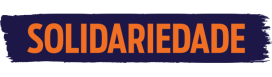 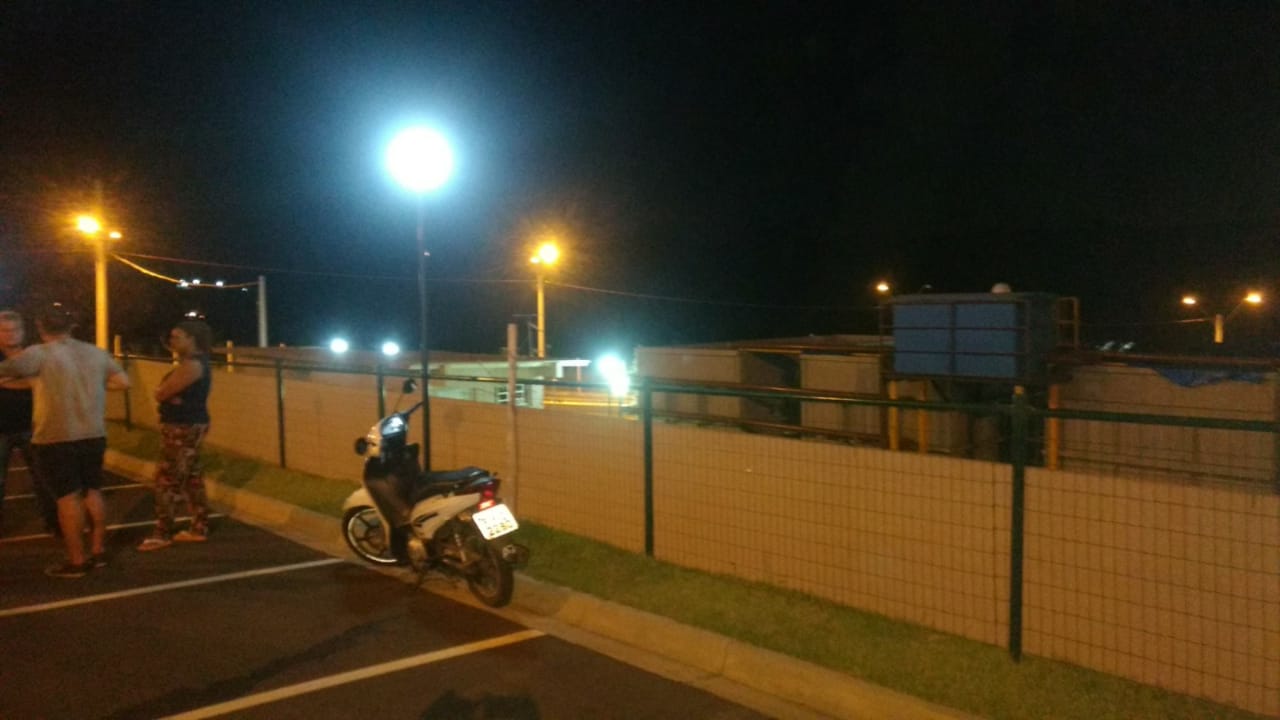 